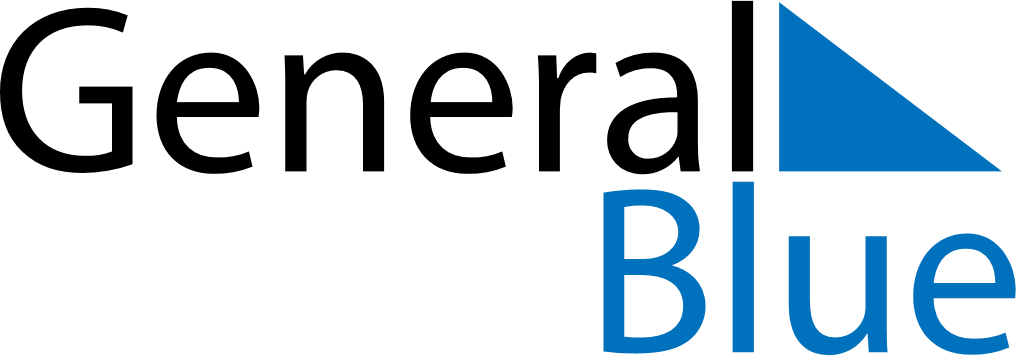 June 2019June 2019June 2019June 2019June 2019June 2019ColombiaColombiaColombiaColombiaColombiaColombiaMondayTuesdayWednesdayThursdayFridaySaturdaySunday123456789Ascension Day101112131415161718192021222324252627282930Corpus ChristiNOTES